INSCRIPTIONS 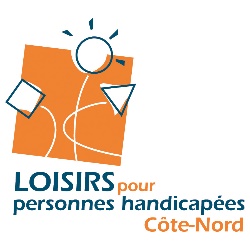 BIENVENUE AU BINGO RÉGIONAL DE PÂQUESDE L’ARLPH CÔTE-NORD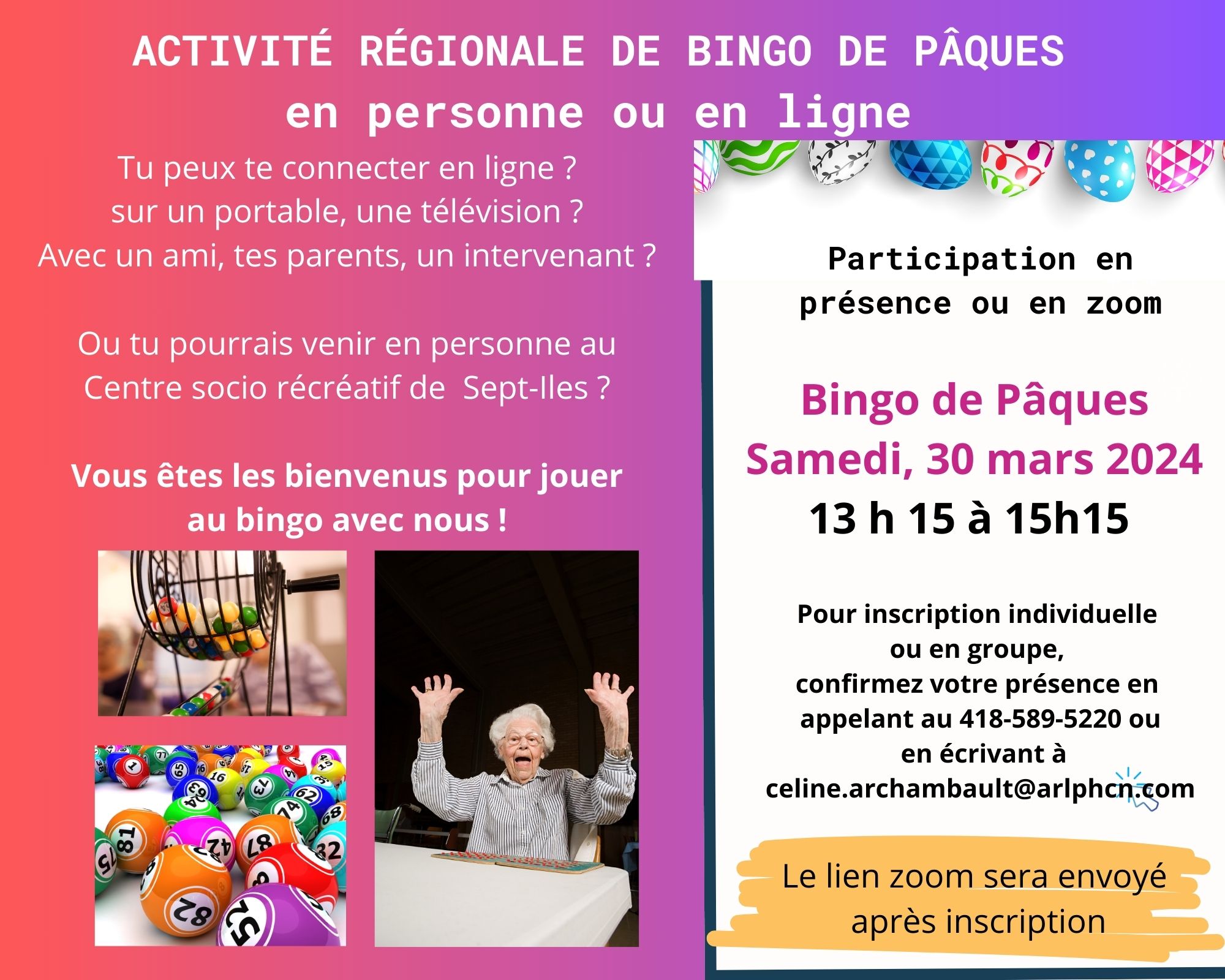 .Reproduire cette feuille si vous avez plus que 10 partic ______ Je jouerai avec un organisme.  Lequel ?  __________________________________________ Je jouerai à titre individuel.______ Je jouerai avec un organisme.  Lequel ?  __________________________________________ Je jouerai à titre individuel.______ Je jouerai avec un organisme.  Lequel ?  __________________________________________ Je jouerai à titre individuel.______ Je jouerai avec un organisme.  Lequel ?  __________________________________________ Je jouerai à titre individuel.______ Je jouerai avec un organisme.  Lequel ?  __________________________________________ Je jouerai à titre individuel.______ Je jouerai avec un organisme.  Lequel ?  __________________________________________ Je jouerai à titre individuel.______ Je jouerai avec un organisme.  Lequel ?  __________________________________________ Je jouerai à titre individuel.Noms des participantsNoms des accompagnateursJE PARTICIPE EN…JE PARTICIPE EN…J’ai besoin de cartes régulièresJ’ai besoin de cartes SPÉCIALESPÂQUES         Virtuel    En personne12345678910